тел./факс 8(8436561-286,  e-mail: Dub.Vsg@tatar.ru                      РЕШЕНИЕ					               КАРАР                      15 мая 2023г.                                                              №66Об установлении дополнительных оснований признания безнадежной к взысканию задолженности в части сумм местных налоговВ соответствии с пунктом 3 статьи 59 Налогового кодекса Российской Федерации, Федеральным законом от 6 октября 2003 года № 131-ФЗ «Об общих принципах организации местного самоуправления в Российской Федерации», Законом Республики Татарстан от 28 июля 2004 года № 45-ЗРТ «О местном самоуправлении в Республике Татарстан», Уставом Дубъязского сельского поселения Высокогорского муниципального района Республики Татарстан, Совет Дубъязского сельского поселения РЕШИЛ:  1. Установить дополнительные основания признания безнадежной к взысканию задолженности в части сумм местных налогов:1) истечение трехгодичного срока со дня смерти физического лица или объявления его умершим в порядке, установленном гражданским процессуальным законодательством, если отсутствуют наследники как по закону, так и по завещанию, либо никто из наследников не имеет права наследовать или все наследники отстранены от наследования, либо никто из наследников не принял наследства, либо все наследники отказались от наследства и при этом никто из них не указал, что отказывается в пользу другого наследника;2) нахождение налогоплательщика - физического лица в организации, осуществляющей стационарное социальное обслуживание граждан;3) истечение трехгодичного срока со дня прекращения права собственности                      на имущество, являющееся объектом налогообложения;4) истечение трехгодичного срока со дня возникновения обязанности по уплате отмененных местных налогов и сборов.         2. Признать утратившими силу решение Дубъязского сельского поселения Высокогорского муниципального района Республики Татарстан от 02.11.2019г. №145 «О дополнительных основаниях признания безнадежными к взысканию недоимки по местным налогам, задолженности по пенями штрафам по этим налогам»        3. Обнародовать(опубликовать)  настоящее решение, разместив на официальном сайте Высокогорского муниципального района Республики Татарстан в информационно-телекоммуникационной сети Интернет по веб-адресу: http://vysokaya-gora.tatarstan.ru/ и на «Официальном портале правовой информации Республики Татарстан» в информационно-телекоммуникационной сети Интернет по веб-адресу: http://pravo.tatarstan.ru.  4. Настоящее решение вступает силу после официального опубликования                     и распространяет свое действие на правоотношения¸ возникшие с 1 января 2023 года. 5. Контроль за исполнением настоящего решения оставляю за собойПредседатель Совета,Глава Дубъязского сельского поселения                                               Р.Ш.ГалиуллинСОВЕТ ДУБЪЯЗСКОГОСЕЛЬСКОГО ПОСЕЛЕНИЯВЫСОКОГОРСКОГОМУНИЦИПАЛЬНОГО РАЙОНАРЕСПУБЛИКИ ТАТАРСТАН  422720, Республика Татарстан, Высокогорский район,с.Дубъязы, улица Ленина, д.28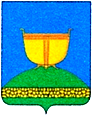 ТАТАРСТАН РЕСПУБЛИКАСЫБИЕКТАУМУНИЦИПАЛЬ РАЙОНЫ ДӨБЬЯЗ АВЫЛ ҖИРЛЕГЕ СОВЕТЫ422720, Татарстан Республикасы, Биектау районы,                  Дөбьяз  авылы, Ленин урамы, 28